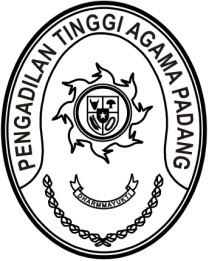 Padang, 11 September 2023Yth. Ketua Pengadilan AgamaSe – Sumatera BaratSURAT PENGANTARNomor: …Diterima tanggal ……………………………..Penerima	Pengirim…………………………………	Ketua Pengadilan Tinggi Agama	Padang…………………….................	PelmizarNIP. ………………………….	NIP. 195611121981031009No.Naskah Dinas yang DikirimkanBanyaknyaKeterangan1.Laporan Kegiatan Milad ke -65 Pengadilan Tinggi Agama Sumatera Barat1 berkasGuna pengecekan kepastian penerimaan berkas tersebut, kami minta mengisi tanda terima dan mengirimkan kembali kepada kami via email  tandaterima@pta-padang.go.id dengan Subject : Tanda Terima Laporad Milad ke – 65 PTA Sumbar